Муниципальное бюджетное дошкольное образовательное учреждение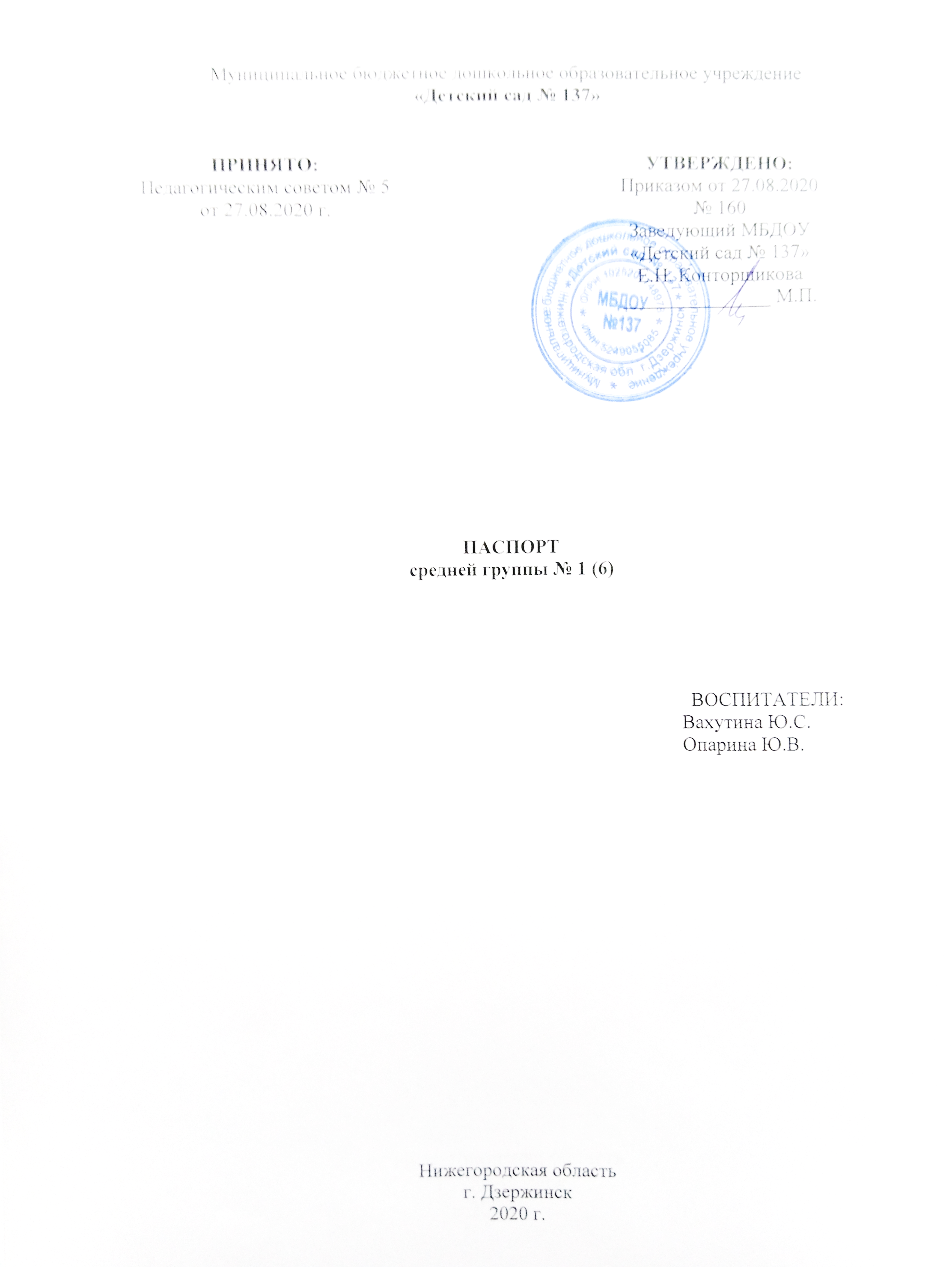 «Детский сад № 137» ПАСПОРТсредней группы № 1 (6)Нижегородская областьг. Дзержинск2020 г.ОБЩАЯ ИНФОРМАЦИЯВозрастная группа: 2 младшаяФормат услуг: реализация Основной Образовательной Программы МБДОУ «Детский сад № 137». Воспитатели: Вахутина Юлия СергеевнаГод рождения: 19 июля 1984гОбразование ГБПОУ «Дзержинский педагогический колледж»Специальность по диплому: Дошкольное образованиеКвалификация по диплому: Воспитатель детей дошкольного возрастаЗанимаемая должность: ВоспитательКвалификационная категория: 1Педагогический стаж: Стаж по специальности: Стаж работы в МДОУ «Детский сад № 137»: с 2016гОпарина Юлия ВладимировнаГод рождения: 18.06.1983 г.Образование: средне-специальное, ГБПОУ ДПК (Диплом № 115218 0120576 р/№ 6740 от 25.06.2015);Специальность по диплому: 050144 Дошкольное образование;Квалификация по диплому: Воспитатель детей дошкольного возраста; Занимаемая должность: воспитательКвалификационная категория: первая от 29.11.2016 г.Педагогический стаж: с 01.04.2015 г. Стаж по специальности: с 01.04.2015 г. Стаж работы в МДОУ «Детский сад № 137»: с 12.05.2014 г.МАТЕРИАЛЬНО-ТЕХНИЧЕСКИЙ РАЗДЕЛОбщая площадь группового помещения – 124,2 м2 План группового помещенияОрганизация развивающей предметно-пространственной средыИГРА КАК ОСОБОЕ ПРОСТРАНСТВО РАЗВИТИЯ РЕБЕНКАСюжетно-ролевая играРежиссерские игрыИгра-фантазированиеИгра-экспериментирование с разными материаламиДидактические и развивающие игрыОБРАЗОВАТЕЛЬНАЯ ОБЛАСТЬ «СОЦИАЛЬНО-КОММУНИКАТИВНОЕ РАЗВИТИЕ»Дошкольник входит в мир социальных отношенийРазвиваем ценностное отношение к трудуФормирование основ безопасного поведения в быту, социуме, природе ОБРАЗОВАТЕЛЬНАЯ ОБЛАСТЬ «ПОЗНАВАТЕЛЬНОЕ РАЗВИТИЕ» Развитие сенсорной культурыФормирование первичных представлений о себе, других людяхРебенок открывает мир природыПервые шаги в математикуОБРАЗОВАТЕЛЬНАЯ ОБЛАСТЬ «РЕЧЕВОЕ РАЗВИТИЕ»ОБРАЗОВАТЕЛЬНАЯ ОБЛАСТЬ «ХУДОЖЕСТВЕННО-ЭСТЕТИЧЕСКОЕ РАЗВИТИЕ»Развитие продуктивной деятельности и детского творчестваХудожественная литератураМузыкаОБРАЗОВАТЕЛЬНАЯ ОБЛАСТЬ «ФИЗИЧЕСКОЕ РАЗВИТИЕ»ГРУППОВАЯ КОМНАТАCПАЛЬНАЯ КОМНАТАТУАЛЕТНАЯ КОМНАТАРАЗДЕВАЛЬНАЯ КОМНАТАПРИНЯТО:Педагогическим советом № 5от 27.08.2020 г.УТВЕРЖДЕНО:Приказом от 27.08.2020 № 160 Заведующий МБДОУ «Детский сад № 137»Е.Н. Конторщикова_______________ М.П.ВОСПИТАТЕЛИ:Вахутина Ю.С.Опарина Ю.В.№НаименованиеКоличество1«Стройка»: 1Крупный строительный материал1Мелкий строительный материал1Каска2Инструменты для стройки12«Шофер»: 1Руль2Инструменты для ремонта1Машины крупные8Машины средние6Светофор2Макет дороги1Фуражка1Жезл сотрудника ГАИ2Макет дома7Макет заправки1Парковка 13«Парикмахерская»:Набор парикмахера1Фен3Расческа3Плойка1Расческа массажная3Ножницы3Заколки12ободок для волос1Журналы причёсок6Парик2накидка14«Магазин»: Калькулятор1Счеты1Корзины3Кошельки3Муляжи овощи12Муляжи фрукты10Касса25«Больница»:  1Медицинский халат1Набор доктора1Телефон26«Семья»Комплект кукольной мебели1 Набор посуды кухонной1Набор посуды чайной1Куклы крупные14Одежда для кукол21Коляски2Комплект постельных принадлежностей для кукол2Утюг2Фартук27«Аптека»:Вата2Бинт3Ватные диски17Градусник3Мерные ложечки8Стаканчик9Предметы заместители12Шпатели7№НаименованиеКоличество1Атрибуты для ряженья:Шляпы4Бусы6Косынки4Парики3Сарафаны5Юбки8Браслеты6Ободок 32Маски123Очки4№НаименованиеКоличество1Кукольный театр: Колобок1Зимовье зверей1Волк и семеро козлят1Кот, петух и лиса12Пальчиковый театр Животные13Теневой театр с набором фигур4Фланели граф1Набор фигур (сказочные герои, животные, дома, цветы…)1№НаименованиеКоличество1Набор для экспериментирования с водой: Емкости одинакового и разного размеров6Формы13Мерные стаканчики5Сачек2Лейка3Предметы из разных материалов («тонет - не тонет»)9Воронка32Наборы для экспериментирования с песком:Формочки разной конфигурации14Лопатки маленькие9Грабли маленькие5Сито4Ведерки разных размеров93Набор «Природный материал»14Набор трубочек для определения воздуха в воде15Калейдоскоп26Мыльные пузыри87Набор бумаги238Набор стаканов, колб19Набор ведерок110Набор луп111Д/п «Простые опыты с воздухом»112Д/п «Простые опыты с почвой и ветром»113Д/п «Простые опыты с водой»114Д/и «Что из чего»115Магнит4№НаименованиеКоличество1Пазлы большие макси62Пазлы средние53Лабиринты94Домино35Мозайка26Игры шнуровки57Кубики  «По страничкам сказок»1№НаименованиеКоличество1Лото «Магазин»12Лото «Для девочек»13Д/и «Хорошо плохо»,14Права ребенка в картинках15Папка «Мир эмоций»16Папка «Транспорт»17Папка «Одежда»18Папка «Посуда»19Папка Инструменты1№НаименованиеКоличество1Инвентарь для ухода за комнатными растениями:Тряпочки4Палочки для рыхления6Лейки4Пулевизатор2Клеёнки большие2Клеенка маленькая2Фартук32Инвентарь для дежурства по столовой:Фартук2Шапочка2Совок2Щётка23Центр этикета:Папка «Изучаем посуду»Пазлы макси «Посуда»Папка «Вредно, полезно»Д/п «Сервировка стола»Д/и «Что чем едят»Мнемотаблицы правильная сервировка столаМнемотаблица правильное использование платка№НаименованиеКоличество1Модель «Светофор»22Папка «Один дома»13Папка «Здоровье»14Д/и «Дорожные знаки»15Д/п «Светофор»16Макет дороги с газонами17№НаименованиеКоличество1Различные виды шнуровок72Мягкий конструктор13Картонные пазлы94Мягкие пазлы25Пластмассовый конструктор16Пирамидки37Лото48Мозаика мелкая с картинками образцами29Мозаика большая с картинками образцами.110Веселые палочки1№НаименованиеКоличество1Альбом «Мальчики»12Альбом «Девочки»13Альбом «Человек»14Альбом «Как я расту»15Фото альбом « Я и моя группа»16Папка «Эмоции»17Конструктор «Берег детства»1№НаименованиеКоличество1Д/и «Найди мой домик»12Д/и «Собираемся на прогулку»13Д/и «Чья тень»14Д/и «Угадай животных»15Д/и «Целый год»16Д/и «Домашние птицы»17Д/и «Дары природы»18Д/и «Мир растений»19Д/п «Расскажи детям о деревьях»110Д/п «Домашние птицы»111Д/п «Зимующие и перелетные птицы»112Д/п «Времена года»113Д/п «Комнатные растения»114Д/п «Насекомые»115Д/п «Деревья и листья»116Д/п «Грибы и ягоды»117Д/п «Обитатели льдов»118Д/п «Домашние и дикие животные средней полосы»119Логические цепочки «Мама и малыш»120Муляжи фруктов1221Муляжи овощей1322Логические цепочки «Найди общее»123Мягкое домино «На лесной поляне»124Лото «Доры природы»125Лото «Родная природа»126Лото «Фрукты и ягоды»127Пазлы «Овощи и фруты»128Пазлы макси «Дикие животные»129Занимательный атлас «Домашние животные»130Книга «Наши друзья животные»131Книга «Экологические сказки»132Атлас «Животные Африки»133Пазлы макси «Зоопарк»134Коллекция семян135Шаблоны овощей2336Шаблон фруктов2037Комнатные растения838Набор «Природные материалы»139Паспорт комнатных растений  140Календарь природы141Альбом «Времена года»;142Коллекция ракушек143Коллекция диких  животных144Коллекция домашних животных145Лепбук «Зима»1№НаименованиеКоличество1Мозаика «Геометрик»12Д/и «Геометрические фигуры»13Домино «Геометрические фигуры»14Набор палочек разного цвета и размера15Дидактическая игра « Сложи квадрат»16Лепбу «Изучаем геометрические фигуры»17Набор мягких геометрических фигур18Геометрический планшет деревянный19Д/и «Формы»110Мозайка «Облоко»111«Волшебная восьмерка 3»112Развивающая игра Воскабовича «Волщебная восьмерка»113Блоки Дьенища для малышей «Маленькие логики»214Блоки Дьенища для малышей «Маленькие логики2»215Блоки Дьенища для самых маленьких2116Игры с логическими блоками Дьениша «Давай вместе поиграем»117Демонстрационный материал к счетным палочкам Кюзенера и логическим блокам Дьениша для детей 4-7лет118Палочки Кюзенера «На златом крыльце…»119Д/и «Геометрик»120Лото «Цифры»121Д/п «Логика и счет»122Геометрическая  мозайка123Детские часы124Мозайка крупная 125Пазлы деревянные «Посчитаем»126Папка «Геометрические фигуры»1№НаименованиеКоличество1Д/п «Профессии»2Д/и «Развиваем речь»3Д/п Загадки про транспорт4Д/и «Поиграем вместе»5Д/и «Назови правильно»6Д/и «Найди что спрятано и назови»7Д/и «Кем быть»8Д/и «Живое-не живое»9Д/и «Запомни картинку»10Д/и «Опеши правильно»11Д/и «Что, где, какой»12Д/и «Что правильно»13Д/п «Расскажи по картинке»14Д/п «Вежливые слова»15Д/п «Дни недели» стихи и загадки16Д/п «Расскажи что видеш»17Д/карточки «Расскажи детям про транспорт»18Д/и «Назови овощи»19Д/и «Назови фрукты»20Д/и «Кто как кричит»№НаименованиеКоличество1Пластилин232Доска для лепки233Набор цветных карандашей234Фломастеры235Простые карандаши236Кисти №3237Кисти №5238Кисти для клея259Цветная бумага2310Цветной картон2311Ножницы2312Альбомы2313Трафареты фрукты и овощи514Трафареты животные415Трафареты транспорт516Трафареты птицы417Трафареты листья 218Трафареты цветы119Образцы для рисования альбом120Раскраски3821Палитра1022Стакан непроливайка2523Баночки для клея2524Набор влажных салфеток для рук2325Подносы для форм и обрезков бумаги2326Стеки разной формы2527Салфетки для творчества3028Цветные мелки2329Набор природных материалов (шишки, мох, желуди, семена арбуза, дыни, клёна и др,, сухоцветы, скорлупа орехов, яичная и др.130Набор текстильных материалов (ткань, верёвочки, ленточки, пайетки, пуговицы)131Набор бумаги разных видов (цветная, гофрированная, картон, с рисунком)132Пластмассовый конструктор крупный133Конструктор «Лего»;134Пластмассовый строительный материал: чурбачки, цилиндры, кубики, брусочки;135Папка «Русское народное творчество»136Раскладушка «Дымка»1№НаименованиеКоличество1РНС «Гуси-лебеди»22З.Александрова «На лугу»13РНС «Жихарка»24Г.Галиной «Песня мышек»15М.Зощенко «Глупая история»16Потешки «Солнышко-колоконышко»17РНС «Зимовье зверей»28Л.Квитко «В гости»19К.Ушинский «Четыре желания»210РНС «Рукавичка»211Б.Житкова «Кружечка под елочкой»112В.Одоевского «Мороз Иванович»213Л.Толстой «У бабки была внучка»114РНС «У страха глаза велики»315А.Барто «Уехали»116Ш.Перро «Сорока-белобока»217С.Маршак «Стихи»118Л.Пантелеев «На море»119А.Барто «Дело было в январе»120РНС «Лиса, заяц и петух»221РНС «Маша и медведь»322В.Борисов «Как стать большим»123И.Новикова «Стихи»124РНС «Заюшкина избушка»325О.Корнеева «Подарки Деду Морозу»226Л.Корпенко «Кисонька-мурысенька»227Л.Корпенко «Ежик»128Л.Корпенко «Лисичка сестричка»229Л.Корпенко «Зайчишка-трусишка»230Планета детства «Книга сказок для чтения в детском саду»131С.Маршак «Усатый полосатый»232РНС «Заяц-хваста»233Н.Толстой «О людях больших и маленьких»134Т,Кочиев «Подарок»235С.Маршак «Дом, который построил Джек»136С,Михалков «Дядя степа»237РНС «Лисичка со скалочкой»338РНС «Петушок-золотой гребешок»239В.Степанов «Самый быстрый»140В,Маяковский «Что такое хорошо и что такое плохо»241С.Маршак «Курочка ряба и десять утят»142Издательский дом проф-пресс «Сказки для малышей»143РНС «Волк и семеро козлят»344А,Жигарев «Пых»245С.Маршак «Сказки в стихах»146К,Чуковский «Краденое солнце»347К,Чуковский «Мойдодыр»348РНС «Заюшкина избушка249Портреты писателей и поэтов150Лепбук «Фольклер для самых маленьких»151Пазлы «Собери сказку"№НаименованиеКоличествоМузыкальные дидактические игрыМузыкальные дидактические игрыМузыкальные дидактические игры1Птица и птенчики12Курицы13Веселая дудочка14Угадай инструмент15Музыкальное письмо16Раскраска -Изучаем музыкальные инструменты57Кто как кричит1Наглядный материалНаглядный материалНаглядный материал11Кубика эмоции112Кубики с птичками113Кубики с животными114Музыкальная дорожка115Д/п «Музыкальные инструменты»116Портреты детских композиторов117Кубик музыкальные инструменты118Музыкальные ступеньки1Звучащие музыкальные инструментыЗвучащие музыкальные инструментыЗвучащие музыкальные инструменты21Бубен 222Барабан123Трещетки324Маракасы325Металлофон226Ложки427Шумелки628Дудка129Молоточки230Муз. телефон131Музыкальный  руль2Незвучащие имитации музыкальных инструментовНезвучащие имитации музыкальных инструментовНезвучащие имитации музыкальных инструментов32Музыкальная лесенка233Магнитофон134Балалайка135Пианино136Наушника2№НаименованиеКоличество1Лепбук «Расту здоровым»12Д/игра «Собери пословицу»13Д/игра логические цепочки «Виды спорта»14Д/пособие «Правильная осанка»15Картотека «Подвижные игры с художественным словам»16Картотека «Зимние виды спорта»17Картотека «Летние виды спорта»18Картотека «Подвижные игры для средней группы»19Д/п «Физкульт минутки, динамические паузы в детском саду»110Д/п «Как выбрать вид спорта»111Д/п «Зоркий глаз»112Кольцеброс113Султанчики большие2214Массажные коврики815Набор схем движения116Ростомер117Обруч318Гимнастическая палка519Скакалки320Кегли821Шнур длинный122Шнур короткий123Кубики3024Ленты725Флажки1026Д/п « Стихи о спорте»127Д/п «Веселая зарядка в стихах»128Мешочки с песком 2329Мяч большого размера830Мяч маленький831Мяч массажный 4№НаименованиеКоличество1Стол детский одноместный 242Стул детский213Доска  учебная (120х100 см)14Карниз55Штора т/в бело зел.  2.65х1216Спортивный комплекс 17Набор мебели угловой18Стенка детская «Замок»19Ковер «Дорога» 2.50х3110Ковер «Карандаш» 1.5х2111Шкаф под. Констр-р112Тоннель игровой113Набор детской мебели «Горка»114Набор детской мебели «Парикмахерская»115Дорожка со следами116Набор детской мебели «Кухня» угловая117Детская мягкая мебель  диван118Набор детской мебели стол и 3 стула1№НаименованиеКоличество1Кровать детская (120х60 см) 242Карниз63Люстра 3-х рожковая 14Штора вуаль зеленая 2.75х3.9015Штора портьерная шелк зеленая 1.5х2.4566Шкаф 2-х створ. с антресолью17Стол письменный 18Стул п/мягкий19Покрывало 2710Ковер 2х3 бордовый111Шкаф 2-х ств. полироль 112Стол хохлома1№НаименованиеКоличество1Раковина 32Ногомойка13Полотенничница 5-секционная 54Зеркало 15Шкаф раздевальный Городец16Унитаз детский3№НаименованиеКоличество1Шкаф раздевальный детский 1-секционный12Шкаф раздевальный детский 2-секционный13Шкаф раздевальный детский 3-секционный 74Стол хохлома15Банкетка h=20 см26Диван угловой 1(ч)17Стул детский28Стенд настенный 120х603